Dječji vrtić „Morski konjić“, Put sv. Vicenca 1, 21 327 PodgoraKLASA: 601-03/22-03/12UR.BROJ: 2147/05-02-22-01Podgora, 04.05.2022.Na temelju članka 26. Zakona o predškolskom odgoju i obrazovanju (,,Narodne novine” broj             10/97, 107/9 i 94/13) i članka 50. Statuta Dječjeg vrtića  ,,Morski konjić’’, Upravno vijeće dječjeg vrtića ,,Morski konjić’’ Podgora prema Odluci donosenoj 02.05.2022., raspisujeNATJEČAJza radno mjestoSPREMAČICA (M/Ž) - nepuno radno vrijeme od 20 sati mjesečno, 1 izvršitelj na neodređeno vrijeme u PO Drašnice Uvijeti za radno mjesto: NSS – osnovna školaPrema članku 25. Zakona o predškolskom odgoju i obrazovanju (,,Narodne novine’’broj 10/97, 107/07 I 94/13) , članku 8. Pravilnika o vrsti stručne spreme stručnih djelatnika te vrsti i stupnju stručne spreme ostalih djelatnika u dječjem vrtiću (,,Narodne novine” broj 133/97) te članku 33. prema Pravilniku o unutarnjem ustrojstvu i načinu rada dječjeg vrtića ,,Morski konjić’’.Kandidati uz prijavu na natječaj za radno mjesto spremačice prilažu:životopis (vlastoručno potpisan)uvjerenje o završenoj školiUvjerenje o nekažnjavanju sukladno čl.25. Zakona o predškolskom odgoju i obrazovanju (,,Narodne novine’’broj 10/97, 107/07 I 94/13) - ne starije od 6 mjeseciuvjerenje nadležnog suda da se protiv kandidata ne vodi kazneni postupak (čl.25. st.2.) Zakona o predškolskom odgoju i obrazovanju (,,Narodne novine’’broj 10/97, 107/07 I 94/13), ne starije od 6 mjeseci.uvjerenje nadležnog prekršajnog suda da se protiv kandidata ne vodi prekršajni postupak (čl.25. st.4.), ne starije od 6 mjeseci. dokaz o državljanstvuKandidati koji se pozivaju na pravo prednosti pri zapošljavanju u skladu s člankom 102. Zakona o hrvatskim braniteljima iz Domovinskog rata i članovima njihovih obitelji (NN 121/17), uz prijavu na natječaj dužni su osim dokaza o ispunjavanju traženih uvjeta priložiti i dokaze propisane člankom 103. stavkom 1. Zakona o hrvatskim braniteljima iz Domovinskog rata i članovima njihovih obitelji (NN121/17).Poveznica na internetsku stranicu Ministarstva: https:(lbranitelii.gov.hr/zaposliavanie843/843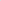 U skladu s uredbom Europske unije 2016/679 Europskog parlamenta i Vijeća od 17. travnja 2016. godine te Zakonom o provedbi Opće uredbe o zaštiti podataka (NN 42/18) prijavom na natječaj osoba daje privolu za prikupljanje i obradu podataka iz natječajne dokumentacije, a sve u svrhu provedbe natječaja za zapošljavanje.Na natječaj se mogu prijaviti osobe oba spola sukladno čl. 13. Zakona o ravnopravnosti spolova.O rezultatima provedenog natječaja kandidati će biti obaviješteni u roku od 8 dana od dana donošenja odluke.Nepotpune i nepravovremene prijave neće se razmatrati.Rok za podnošenje prijava je 8 dana od dana objavljivanja. Prijave na natječaj s obveznom dokumentacijom dostavljaju se preporučenom poštom u zatvorenoj omotnici s naznakom: „Za natječaj za spremačicu“, - za  Upravno vijeće - na adresu   Dječji vrtić „ Morski konjić “, Put sv. Vicenca 1, 21327 PodgoraNatječaj će biti objavljen na web stranici HZZ-a.Upravno vijeće 